FLORIDA LOBBYIST SERVICES FOR THEJACKSON COUNTY BOARD OF COUNTY COMMISSIONERS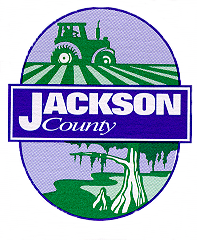 PROPOSAL #:	1819-34PROPOSAL CLOSES: Wednesday, August 7, 2019 at 2:00 pm, CSTTHE INTENT OF THIS RFQ IS TO OBTAIN STATE LOBBYIST SERVICES FOR THE JACKSON COUNTY BOARD OF COUNTY COMMISSIONERSREQUEST FOR PROPOSAL/QUALIFICATIONS FOR STATE LOBBYIST SERVICES FOR THE JACKSON COUNTY BOARD OF COUNTY COMMISSIONERSThe Jackson County Board of County Commissioners, request qualifications from professional firms to provide State Lobbying Services for the Jackson County Board of County Commissioners.Guidelines detailing form and content requirements for the statement of qualifications/proposal are available on the County web page at http://www.jacksoncountyfl.net/purchasing or by contacting Judy Austin, Purchasing Agent between the hours of 8:00 am CST and 4:00 pm CST Monday through Friday at 2864 Madison Street, Marianna, Florida, voice phone 850-718-0005, Fax 850-482-9643, or email jaustin@jacksoncountyfl.com. Firms must submit an original and five (5) copies of their statement of qualifications. Proposal must be delivered to the Jackson County Purchasing Department at the address below no later than Wednesday, August 7, 2019 in order to be considered.Proposals must be in sealed envelopes reflecting on the outside thereof “Proposal for State Lobbyist Services for the Jackson County Board of County Commissioner.”All proposals should be addressed as follows:Jackson County Purchasing Department Attn: Judy Austin2864 Madison StreetMarianna, FL  32448BID OPENING: Proposals will be opened and recorded by the Purchasing Office OF THE JACKSON COUNTY BOARD OF COMMISSIONERS located at 2864 MADISON STREET, Marianna, Florida 32448 on Wednesday, August 7, 2019 at 2:00 pm, CST.List of bidders and awards (if any) shall be announced at a meeting of the Jackson County Board of County Commissioners.  Bid award will be made to the best bidder, but the right is reserved to reject any or all bids.							Board of County CommissionersClayton O. Rooks, III			By:   Clint PateCLERK OF CIRCUIT  COURT                        BOARD CHAIRMAN	                	  			GUIDELINES FOR STATEMENT OF QUALIFICATIONS/PROPOSAL STATE LOBBYIST SERVICES FOR JACKSON COUNTYBOARD OF COUNTY COMMISSIONERS (BCC)The purpose of this Request for Proposal/Qualifications is to provide interested lobbyists with guidelines and information to enhance their submission of proposals on the project entitled, “STATE LOBBYIST SERVICES FOR JACKSON COUNTY BOARD OF COUNTY COMMISSIONERS (BCC).”Jackson County plans to retain professional lobbyist services to represent the BCC before the Florida Legislature, Governor and the Florida Executive Branch. The consultant shall work closely with the County’s Liaison, Wilanne Daniels, County Administrator. The firm(s) will represent the BCC in matters such as but not limited to:Funding for infrastructureWastewater treatmentSolid waste disposalPotable water system expansionRecreation and parksGrantsOther projects as determined by the BoardAGENCY OVERVIEW – The County is a political subdivision of the State of Florida and is located in Northwest Florida. Jackson County is a predominantly rural County and is designated as a Rural Area of Economic Concern and is considered a fiscally constrained county. The County seat is Marianna which is centrally located within the County. Jackson County works under a County Administrator and (5) County Commissioners.SCOPE OF WORK – The County is requesting sealed proposals from qualified consulting firms or individuals for the provision of lobbyist services to represent the County in Tallahassee, FL. The consultant shall work closely with the County’s liaison in the development and ongoing implementation of these programs and shall provide, at a minimum, the following services:Meet with County staff and County Board to assist in the development of the County’s list of goals, priorities and specific projects. Identify which of these goals, priorities and specific projects could be addressed at the State level and assist in developing written material on each request to provide congressional staff.Provide County staff and County Board with any new information that may impact, and actively seek opportunities to enhance the County’s State Legislative program and provide options as to legislative strategy when necessary.Revise the County’s State legislative program as needed, and as requested by the County Board through County Staff.Monitor current State legislation and the State budget process and report to the County, both orally and in writing, any legislative events that may directly or indirectly impact the County.Provide the County with regular reports and updates on all legislative and budgetary issues that may impact the County.Advocate the Florida legislature in support of the County’s goals, priorities and projects.At the conclusion of session, prepare a final report, including the final status of the County’s priorities and a summary of the impact of major legislative changes to Jackson  County.Monitor various State agency actions for potential impact on the County and, in the event that action is needed, advise the County.Qualified firms wishing to respond to the RFP must directly provide all services described in this document.The successful proposal will appoint one of their employees as the key contact for approval by the County’s Project Manager.The term of the contract will be for one (1) year. The County reserves the right to renew these contracts for two (2) additional one-year contract periods. Renewal of the contract period shall be recommended by the County Administrator through the Board of County Commissioners discretion.The Board of County Commissioners reserves the right to accept or reject any or all statement of qualifications/proposal or to waive any informality existing in any proposal, or to accept the proposals which best serves the interest and intent of this project and is from the most responsive and responsible firms.An original and five (5) copies of the proposal will be required with all copies having been signed by a company official with the power to bind the company in its proposals. All must be completely responsive to the Request for Proposal/Qualifications guidelines for consideration.The content of the statement of qualifications/proposal of the successful firms will become a basis for contractual negotiations.The selected consultant shall be required to assume responsibility for all services offered in his proposal. The selected consultant will be the sole point of contact concerning contractual matters including payments of any charges resulting from the contract.Payment schedule and basis for payment will be negotiated. Please submit with your proposal an annual fee for providing this service and an hourly rate for any work assigned by the County for work considered outside of the contract.Proposals MUST be submitted in the format described below:Letter of interest including information on location of the firm’s office that will be the lead office for this contract (name, location, date established).Business Credentials – Provide a synopsis of the consultant’s qualifications, to include specific capabilities of the firm, brief history of the firm and financial status.Registration – State the State of Florida licensing/registration qualifications of the consultant’s personnel and business office. Provide copies of same to includeevidence that the firm is registered to lobby the legislature and executive branch of Florida government.Specific Accomplishments – Include any specialized experience relative to the specified services within the last three (3) years. The list should include only projects that had significant input from individuals who will be assigned to work on County projects.References – List five (5) references representative of related past experience to include, as a minimum, a contact person, company name, phone # and a brief description of the project.Additional Information & Comments – The contents under this heading are left to the discretion of the consultant. Material must be pertinent to the proposal but not be otherwise requested in the Request for Proposal/Qualifications.Fee ProposalConflict of Interest Disclosure Form -The award hereunder is subject to the provisions of Chapter 112, Florida Statutes. All respondents must disclose with their proposals the name of any officer, director, or agent who is also a public officer or an employee of the Jackson County Board of County Commissioners, or any of its agencies.Furthermore, all respondents must disclose the name of any County officer or employee who owns, directly or indirectly, an interest of five percent (5%) or more in the firm or any of its branches.Furthermore, the official, prior to or at the time of submission of the proposal, must file a statement with the Clerk of Circuit Court of Jackson County, if he is an officer or employee of the County, disclosing his or spouse’s or child’s interest and the nature of the intended business.Note:	For bidder’s convenience, this certification form is enclosed and is made a part of the bid package.Drug Free Workplace Certification - Preference shall be given to business with drug free workplace programs. Whenever two or more proposals that are equal with respect to price, quality and service are received by the County for the procurement of commodities or contractual services, a proposal received frombusiness that certifies that it has implemented a drug-free workplace program shall be given preference in the award process.Note:	For bidder’s convenience, this certification form is enclosed and is made a part of the bid package.Liability & Indemnification Form – To the fullest extent permitted by law, CONTRACTOR shall indemnify and hold harmless COUNTY, its officers and employees from liabilities, damages, losses, and costs including but not limited to reasonable attorney fees to the extent caused by negligence, recklessness, or intentional wrongful conduct of the CONTRACTOR and other person employed or utilized by the CONTRACTOR in the performance of this Agreement.Proposal Opening shall be public on the date and time specific on the proposal form. It is the proposer’s responsibility to assure that his proposal is delivered at the proper time and place. Offers by telegram, facsimile or telephone are not acceptable. Note: Marianna is “not a next day guaranteed delivery location” by delivery services.EVALUATION/SELECTION OF PROPOSALS – A Selection Review Committee will evaluate all proposals received and:Prepare an alphabetical listing of those proposers determined to be interested and available. Evaluate the proposals meeting minimum submission criteria based upon qualifications and conduct discussions with those firms deemed to be the most highly qualified to provide the services required. Each of the firms will be required to execute the Truth-in-Negotiation certificate as defined in Florida Statutes 287.055. Selection as best qualified will be based on the following considerations:Responsiveness of the proposal clearly stating an understanding of the work to be performed for the County.Firm’s reputation and competence, including an understanding of the work to be performed for the County.Current workload.Financial responsibility.Past record of professional accomplishments.Qualifications of personnel assigned to the program.Firm’s capability to meet schedules.Willingness to meet time and budget requirements.Fee ProposalReview of all proposals received will proceed as follows:The Selection Committee will review all written documents submitted. The Committee’s ranking of prospective firms shall be based on the firm’s capabilities, ability, adequacy of personnel, past record, recent experience and current workload.Negotiations between the Selection Committee and the priority vendors (the vendors ranked highest on the Board approved short list) that will proceed as follows:Negotiations will be held with the first vendor on the priority list.If no tentative agreement can be reached with the first vendor, then negotiations will commence with the second vendor on the short list.If no tentative agreement can be reached with the second vendor, then negotiations will commence with the third vendor.If no tentative agreement is reached with the third vendor, then the Committee shall return to the Board to report such and recommend that a new short list be established from among the other proposal submittal. If for any reason said procedure is not feasible, the Committee shall seek direction from the Board as to how to proceed further.Jackson County reserves the right to negotiate contracts with one or more firms for these services.Presentation of the rankings, selections, agreements and proposed contracts will be made to the Jackson County Board of County Commissioners in accordance with the Purchasing Department’s policy related to the acquisition of services.At such time when an approval is granted by the Jackson County Board of Commissioners notification will be provided to each firm in accordance with the County’s Purchasing Department Policy.No Contact Clause – The Jackson County Board of Commissioners have established a solicitation policy (No Contact Clause) that prohibit oral and written communication regarding all formal solicitations for goods and services (formal bids, Request for Proposals, Request for Qualifications) issued by the Board through the County Purchasing Department. The period commences when the procurement document is received and terminates when the Board of County Commissioners approves an award.Note:	For bidder’s convenience, this certification form is enclosed and is made a part of the bid package.Upon approval of the agreement by the Board, execution of a formal written agreement prior to commencement of the work associated with the contract.Direct contact one-on-one with the Committee members is not allowed.Selection will be on the basis of professional qualifications and experience.The Selection Review Committee will evaluate and rank all proposals meeting the minimum submission requirements and enter into formalnegotiations with said firms. Firms will be notified of dates and times of any interviews.PROPOSAL OPENING – Proposal Opening shall be public on the date and time specified on the proposal form.  It is the proposer’s responsibility to assure that his proposal is delivered at the proper time and place. Offers by telegram, facsimile or telephone are NOT acceptable.Note:	Marianna, Florida is “not a next day guaranteed delivery location” by delivery services.PUBIC ENTITY CRIME INFORMATION - A person or affiliate who has been placed on the convicted vendor list following a conviction for a public entity crime may not submit a bid on a contract to provide any goods or services to a public entity, may not submit a bid on a contract with a public entity for the construction or repair of a public building or public work, may not submit bids on leases of real property to a public entity, may not be awarded or perform work as a contractor, supplier, subcontractor, or consultant under a contract with any public entity, and may not transact business with any public entity in excess of the threshold amount provided in Section 287.017, for CATEGORY TWO for a period of 36 months from the date of being placed on the convicted vendor list.The engagement of certain professional services, including those required by this Request for Proposals, is exempt from the provisions of the Administrative Procedure Act, Chapter 120, Florida Statutes, as amended, and therefore are not to be subject to the appeal process therein described at any time during the solicitation period.RIGHT TO WAIVE & REJECTThe Board, in its absolute discretion, may reject any proposal of a proposer that has failed, in the opinion of the Board, to complete or perform an Jackson County contracted project in a timely fashion or has failed in any other way, in the opinion of the Board, to perform a prior contract in a satisfactory manner.There is no obligation on the part of the County to award the proposal to the lowest proposer, and the County reserves the right to award the proposal to the proposer submitting a responsive proposal with a resulting negotiated agreement which is most advantageous and in the best interest of Jackson County, and to reject any and all proposals or to waive any irregularity or technicality in proposals received. Jackson County shall be the sole judge of the proposal and the resulting negotiated agreement that is in its best interest and its decision shall be final.The Board of County Commissioners reserves the right to waive any informalities or reject any and all proposals, in whole or part, to utilize any applicable state contracts in lieu of or in addition to this proposal and to accept the proposal that in its judgement will best serve the interest of the County.The Board of County Commissioners specifically reserves the right to reject any conditional proposal and will normally reject those which made it impossible to determine the true amount of the proposal.DISQUALIFICATION OF PROPOSERAny of the following reasons may be considered as sufficient for the disqualification of a proposer and the rejection of his proposal or proposals:More than one proposal for the same work from an individual, firm or corporation under the same or different name.Evidence that the proposer has a financial interest in the firm of another proposer for the same work.Evidence of collusion among proposers. Participants in such collusion will receive no recognition as proposers for any future work of the County until such participant shall have been reinstated as a qualified proposer.Uncompleted work which in the judgement of the County might hinder or prevent the prompt completion of additional work if awarded.Failure to pay or satisfactorily settle all bills due for labor and material on former contracts in force at the time of advertisement of proposals.Default under previous contract.DISCRIMINATION - An entity or affiliate who has been placed on the discriminatory vendor list may not submit a bid on a contract to provide goods or services to a public entity, may not submit a bid on a contract with a public entity for the construction or repair of a public building or public work, may not submit bids on leases of real property to a public entity, may not award or perform work as a contractor, supplier, subcontractor, or consultant under contract with any public entity, and may not transact business with any public entity.REGULATIONS & ORDINANCES – The proposer is required to be familiar with all Federal, State and local laws, ordinances, code rules and regulations that may in any way affect the work. Ignorance on the part of the proposer shall in no way relieve proposer from responsibility.PROHIBITION AGAINST CONTINGENT FEES – Florida Statute 287.6.a. requires the following statement, duly signed and notarized, be included in each submittal:“The respondent warrants that he or she has not employed or retained any company or person, other than a bona fide employee working solely for the respondent to solicit or secure this agreement that he or she has not paid or agreed to pay any person, company, corporation, individual or firm, other than a bona fide employee working solely for the respondent, any fee, commission or percentage, gift or other consideration contingent upon or resulting from award or making of this agreement.”PAYMENT – The contractor shall be paid upon submission of invoices, through the requesting department, to the Jackson County Board of County Commissioners, Finance Office, 2862 Madison Street, Marianna, FL  32448. The prices stipulated here for articles delivered and accepted. INFORMATION – Any questions should be directed to Judy Austin, Jackson County Purchasing Dept; 850-482-9633. Any changes by County to specifications shall be in writing in the form of an addendum and furnished to all proposers. Verbal information obtained otherwise will not be considered in awarding of proposals. Proposers must understand that they are not allowed to contact the Review Committee members for information.PUBLIC ENTITY CRIME INFORMATION – A person or affiliate who has been placed on the convicted vendor list following a conviction for a public entity crime may not submit a bid on a contract to provide any goods or services to a public entity, may not submit a bid on a contract with a public entity for the construction or repair of a public building or public work, may not submit bids on leases of real property to a public entity, may not be awarded or perform work as a contractor, supplier, subcontractor, or consultant under a contract with any public entity, and may not transact business with any public entity in excess of the threshold amount provided in Section 287.017, for CATEGORY TWO for a period of 36 months form the date of being placed on the convicted vendor list.The engagement of certain professional services, including those required by this Request for Proposal, is exempt from the provisions of the Administrative Procedure Act, Chapter 120, Florida Statues, as amended, and therefore are not to be subject to the  appeal  process therein described at any time during the solicitation period.INSURANCE REQUIREMENTSContractor’s InsuranceThe CONTRACTOR shall not commence any work in connection with this Agreement until he has obtained all required insurance and such insurance has been approved by the Jackson County Risk  Management Director.All insurance policies shall be with insurers licensed to do business in the State of Florida, and any insuring company is required to have a minimum rating of A, Class X in the Best Key Rating Guide published A. M. Best & Co., Inc.All insurance shall include the interest of all entities names in and its respective agents, consultants, servants and employees of each and all other interests as may be reasonably required by Jackson County as Additional Insured. The coverage afforded the Additional Insured under this policy shall be primary insurance. If the Additional Insured have other insurance that is applicable to the loss, such other insurance shall be on an excess or contingent basis. The amount of the company’s liability under this policy shall not be reduced by the existence of such other insurance.The County of Jackson shall be listed as Additional Insured by policy endorsement on all insurance contracts applicable to this Agreement except Workers’ Compensation and Professional Liability.The County of Jackson shall be furnished proof of coverage by certificates of insurance (COI) and endorsements for every applicable insurance contract required by this Agreement. The COI’s and policy endorsements must be delivered to the County Representative not less than ten (10) days prior to the commencement of any and all contractual agreements between the County of Jackson and the CONTRACTOR.The County shall retain the right to reject all insurance contracts that do not meet the requirement of this Agreement. Further, the County reserves the right to change these insurance requirements with 60-day notice to the CONTRACTOR.The insurance definition of Insured or Additional Insured shall include Subcontractor, Sub-subcontractor, and any associated or subsidiary companies of the CONTRACTOR, which are involved, and which is a part of the contract.The County reserves the right at any time to require the CONTRACTOR to provide certified copies of any insurance policies to document the insurance coverage specified in this Agreement.The designation of CONTRACTOR shall include any associated or subsidiary company which is involved and is a part of the contract and such, if any associated or subsidiary company involved in the project must be named in the Workers’ Compensation coverage.All policies shall be written so that the County will be notified of cancellation or restrictive amendments at least thirty (30) days prior to the effective date of suchcancellation or amendment. Such notice shall be given directly to the County Representative.Workers’ Compensation InsuranceThe CONTRACTOR shall secure and maintain during the life of this agreement Workers’ Compensation insurance  for  all of  his employees  employed for  the project or any site connected with the work, including supervision, administration or management, of this project and in case any work is sublet, with the approval of the County of Jackson, the CONTRACTOR shall require the Subcontractor similarly to provide Workers’ Compensation insurance for all employees employed at the site of the project, and such evidence of insurance shall be furnished the County of Jackson not less than ten (10) days prior to the commencement of any and all subcontractual agreements which have been approved by the County of Jackson.Such insurance shall comply with the Florida Workers’ Compensation Law.No class of employee, including the CONTRACTOR himself, shall be excluded from the Workers’ Compensation insurance coverage. The Workers’ Compensation insurance shall also include Employer’s Liability coverage.Business Automobile and Commercial General Liability InsuranceThe CONTRACTOR shall maintain Business Automobile Liability insurance coverage throughout the life of this Agreement. The insurance shall include Owned, Non- owned & Hired Motor Vehicle coverage.The CONTRACTOR shall carry other Commercial General Liability insurance against all other Bodily Injury, Property Damage and Personal and Advertising Injury exposures. The coverage shall include both On-and Off-Premises Operations, Contractual Liability, Board Form Property Damage, and Professional Liability.All liability insurance (other than Professional Liability) shall be written on an occurrence basis and shall not be written on a claim-made basis. If the insurance is issued with an aggregate limit of liability, the aggregate limit of liability shall apply only to the locations included in this Agreement. If, as the result of any claims or other reasons, the available limits of insurance reduce to less than those stated in the Limits of Liability, the CONTRACTOR shall notify the County representative in writing. The CONTRACTOR shall purchase additional liability insurance to maintain the requirements established in this Agreement. Umbrella or Excess Liability insurance can be purchased to meet the Limits of Liability specified in this Agreement.Commercial General Liability coverage shall be endorsed to include the following:1.)	Premises – Operation Liability2.)	Occurrence Bodily Injury and Property Damage Liability3.)	Independent Contractor’s Liability4.)	Completed Operations and Products LiabilityCONTRACTOR  shall  agree  to  keep  in  continuous  force  Commercial  General Liability coverage including Completed Operations and Products Liability for two(2) years beyond acceptance of project.Limits of LiabilityThe insurance required shall be written for not less than the following, or greater if required by law and shall include Employer’s liability with limits as prescribed in this contract:Worker’s CompensationLIMIT1.)	State	Statutory2.)	Employer’s Liability	$1,000,000 each accidentBusiness Automobile & Commercial	$1,000,000 each occurrence General Liability Insurance	(A combined single limit)Personal and Advertising Injury	$250,000Professional Liability	$1,000,000Notice of Claims or LitigationThe CONTRACTOR agrees to report any incident or claim that results from performance of this Agreement. The County representative shall receive written notice in the form of a detailed written report describing the incident or claim within ten (10) days of the CONTRACTOR’s knowledge. In the event such incident or claim involves injury and/or property damage to a third party, verbal notification shall be given the same day the CONTRACTOR becomes aware of the incident or claim followed by a written detailed report within ten (10) days of verbal notification.Indemnification & Hold HarmlessTo the fullest extent permitted by law, CONTRACTOR shall indemnify and hold harmless COUNTY, its officers and employees from liabilities, damages, losses, and costs including but not limited to reasonable attorney fees, to the extent caused by the negligence, recklessness, or intentional wrongful conduct of the CONTRACTOR and other persons employed or utilized by the CONTRACTOR in the performance of this contract.Certificate of InsuranceCertificates of insurance, in duplicate, indicating the job site and evidencing all required coverage must be submitted to and approved by Jackson County prior to the commencement of any of the work. The certificate holder(s) shall be as follows:Jackson County Board of County Commissioners2864 Madison StreetMarianna, FL  32448All policies shall expressly require 30 days written notice to Jackson County at the address set out above, or the cancellations of material alterations of such policies, and the Certificates of Insurance, shall so provide.All certificates shall be subject to Jackson County’s approval of adequacy of protection and the satisfactory character of the Insurer. County reserves the right to approve or reject all deductible/SIR above $10,000.The Certificates of Insurance shall disclose any and all deductibles or self-insured retentions (SIRs). County requests that all deductibles or SIRs be no greater than $10,000. However, CONTRACTORS having insurance with higher deductibles may submit a bid without penalty reflecting the pricing for their deductible provided that CONTRACTOR also submits a brief company financial statement.All deductibles or SIRs, whether approved by Jackson County or not, shall be the CONTRACTOR’s full responsibility. In particular, the CONTRACTOR shall afford full coverage as specified herein to entities listed as Additional Insured.In no way will the entities listed as Additional Insured be responsible for, pay for, be damaged by, or limited to coverage required by this schedule due to the existence of a deductible or SIR. Specific written approval from Jackson County will only be provided upon demonstration that the CONTRACTOR has the financial capability and funds necessary to cover the responsibilities incurred as a result of the deductible or SIR.In the event of failure of the CONTRACTOR to furnish and maintain said insurance and to furnish satisfactory evidence thereof, Jackson County shall have the right (but not the obligation) to take out and maintain insurance on the project. All costs for the coverage will be paid by CONTRACTOR upon presentation of a bill.General TermsAny type of insurance or increase of limits of liability not described above which the CONTRACTOR required for its own protection or on account of statute shall be its own responsibility and at its own expense.The carrying of the insurance described shall in no way be interpreted as relieving theCONTRACTOR of any responsibility under this contract.Should the CONTRACTOR engage a subcontractor or sub-subcontractor, the same conditions will apply under this agreement to each subcontractor and sub- subcontractor.The CONTRACTOR hereby waives all rights of subrogation against Jackson County and its consultants and other indemnities of the CONTRACTOR under all the foregoing policies of insurance.Umbrella InsuranceThe CONTRACTOR shall have the right to meet the liability insurance requirements with the purchase of an umbrella insurance policy. In all instances, the combination of primary and umbrella liability coverage must equal or exceed the minimum liability insurance limits stated in this agreementINDEMNIFICATION AND HOLD HARMLESSTo the fullest extent permitted by law, CONTRACTOR shall indemnify and hold harmless COUNTY, its officers and employees from liabilities, damages, losses, and costs including but not limited to reasonable attorney fees, to the extent caused by the negligence, recklessness, or intentional wrongful conduct of the CONTRACTOR and other persons employed or utilized by the CONTRACTOR in the performance of this Agreement.Bidder’s Company Name	Authorized Signature – ManualPhysical Address	Authorized Signature – TypedMailing Address	TitlePhone Number	FAX NumberDRUG-FREE WORKPLACE CERTIFICATIONTHE BELOW SIGNED BIDDER CERTIFIES that it has implemented a drug-free workplace program. In order to have a drug-free workplace program, a business shall:Publish a statement notifying employees that the unlawful manufacture, distribution, dispensing, possession, or use of a controlled substance is prohibited in the workplace and specifying the actions that will be taken against employees for violations of such prohibition.Inform employees about the dangers of drug abuse in the workplace, the business’s policy of maintaining a drug-free workplace, any available drug counseling, rehabilitation and employee assistance programs, and the penalties that may be imposed upon employees for drug abuse violations.Give each employee engaged in providing the commodities or contractual services that are under quote a copy of the statement specified in subsection 1.In the statement specified in subsection 1, notify the employees that, as a condition of working on the commodities or contractual services that are under quote, the employee will abide by the terms of the statement and will notify the employer of any conviction of, or plea of guilty or nolo contendere to, any violation of Chapter 893 or of any controlled substance law of the United States or any state, for a violation occurring in the workplace no later than five (5) days after such conviction.Impose a sanction on, or require the satisfactory participation in, drug abuse assistance or rehabilitation program if such is available in employee’s community, by any employee who is convicted.Make a good faith effort to continue to maintain a drug-free workplace through implementation of this section.As the person authorized to sign this statement, I certify that this firm complies fully with the above requirements.DATE:	 	SIGNATURE:	 	COMPANY:	 	  ADDRESS:	 	NAME:  	(Typed or Printed)TITLE:  	PHONE NO.:	 	CONFLICT OF INTEREST DISCLOSURE FORMFor purposes of determining any possible conflict of interest, all bidders/proposers, must disclose if any Jackson Board of County Commissioner, employee(s), elected officials(s), of if any of its agencies is also an owner, corporate officer, agency, employee, etc., of their business.Indicate either “yes” (a county employee, elected official, or agency is also associated with your business), or “no”. If yes, give person(s) name(s) and position(s) with your business.YES 	NO 	NAME(S)	POSITION(S)FIRM NAME:	 	BY (PRINTED):	 	BY (SIGNATURE):	 	TITLE:ADDRESS:	 	PHONE NO.	 	E-MAIL“NO CONTACT CLAUSE”The Jackson County Board of County Commissioners have established a solicitation silence policy (No Contact Clause) that prohibits oral and written communication regarding all formal solicitations for goods and services (formal bids, Request for Proposals, Requests for Qualifications) issued by the Board through the County Purchasing Department.The period commences when the procurement document is received and terminates when the Board of County Commissioners approves an award.When the solicitation silence period is in effect, no oral or written communication is allowed regarding the solicitation between prospective bidders/proposers and members of the Board of County Commissioners, the County Administrator or members of the Board Approved Review Committee. All questions or requests for information regarding the solicitation must be directed to the designated Purchasing Representative listed in the solicitation.Any information thought to affect the committee or staff recommendation submitted after bids are due, should be directed to the Purchasing Director or his appointed representative. It shall be the Purchasing Director’s decision whether to consider this information in the decision process.Any attempt by a vendor/proposer to influence a member or members of the aforementioned shall be grounds to disqualify the proposer from consideration during the selection process.All proposers must agree to comply with this policy by signing the following statement and including it with their submittal.I		representing  		 Signature		Company NameHereby agree to abide by the County’s “No Contact Clause” and understand violation of this policy shall result in disqualification of my proposal/submittal.NOTICE OF AWARDTO:PROJECT DESCRIPTION:The OWNER has considered the BID submitted by you for the above-described WORK in response to its Advertisement for Bids dated	and Information for Bidders.You  are  hereby  notified  that  your  BID  has  been  accepted  for  items  in  the  amounts  of$	.You are required by the Instructions to Bidders to execute the Agreement and furnish the required CONTRACTOR’S Performance Bond, Payment Bond, and Certificates of Insurance within fifteen (15) calendar days from the date of this notice to you.If you fail to execute said Agreement and to furnish said bonds within fifteen (15) calendar days from the date of this notice, said OWNER will be entitled to consider all your rights arising out of the OWNER’s acceptance of your BID as abandoned and as a forfeiture of your BID Bond. The OWNER will be entitled to such other rights as may be granted by law.You are required to return an acknowledged copy of this NOTICE OF AWARD to the OWNER: Jackson County Purchasing Department at 2864 Madison Street, Marianna, FL  32448. If you have any questions, please call Judy Austin at 850-482-9633.Dated this        day of	, 2015.OWNER – Jackson COUNTY BOARD OF COUNTY COMMISSIONERSBY:  	Judy AustinTITLE		Purchasing Director 	ACCEPTANCE OF NOTICEReceipt of the above NOTICE OF AWARD is hereby acknowledged. BY:  	This the	day of	, 2015.BY:  	Title:  	NOTICE TO PROCEEDTO:DATE:  	PROJECT:	 	You  are  hereby  notified  to  commence  WORK  in  accordance  with  the  Agreement  dated 	, 2015, on or before		, and you are to complete the WORK  within			. The date of completion of all WORK is therefore		.In case of failure on the part of the CONTRACTOR to complete the work within the time(s) specified in the contract, or within such additional time(s) as may be granted by Jackson County, the County will suffer damage, the amount of which is difficult, if not impossible, to ascertain. Therefore the CONTRACTOR shall pay to the COUNTY, as liquidated damages, the sum of $	for each calendar day of delay that actual completion extends beyond the time limit specified until such reasonable time as may be required for final completion of the work. In no way shall costs for liquidated damages be construed as penalty on the CONTRACTOR. Jackson County Purchasing Department at 2864 Madison Street, Marianna, FL  32448You are required to return an acknowledged copy of this NOTICE TO PROCEED to the OWNER: JACKSON  COUNTY BOARD OF COUNTY COMMISSIONERSOWNERBY:  	Judy AustinTITLE:    Purchasing Director 	ACCEPTANCE OF NOTICEReceipt of the above NOTICE TO PROCEED is hereby acknowledged.Company NameThis the	day of	, 20  	SignatureBy:  		 Type or Print NameTitle:  	AGREEMENT FOR GOVERNMENT CONSULTING SERVICESTHIS  AGREEMENT  for  government  consulting  services  is  made  by  and  between  the Jackson County Board of County Commissioners (“the County”) and  	 	(Lobbyist) which parties, for value consideration, agrees as follows:Scope of Services -	shall register as a lobbyist for the Jackson County commission pursuant to S. 11.045, Florida Statutes, and shall represent the County before the Florida Legislature and the Executive Branch of state government. This engagement shall specifically include:Prior to the start of	regular session of the Florida Legislature (“the Session”), the Lobbyist shall consult with the County to develop the principal objectives for the Session;The Lobbyist shall work with the legislative members and staff to implement the legislative objectives approved by the County, including (if necessary) obtaining sponsorship of bill(s) or amendment(s) to bill(s) consistent with the legislative agenda;The Lobbyist shall monitor all bills of interest to the County and take action on such legislation as directed by the County.The Lobbyist shall provide the County with weekly reports during the legislative session and on an “as needed” basis when the legislature is not in session;The Lobbyist shall represent the County before the Governor’s office during the Governor’s annual bill review process to advocate approval or the veto of legislation consistent with the County’s legislative objectives;For bills or amendments passed into law for the County, the Lobbyist shall monitor the implementation of those laws and advise the County on the action needed to insure implementation in a manner consistent with the County’s legislative objectives;The Lobbyist shall attend all Jackson County delegation meetings, the Florida Association of Counties legislative policy meetings and the Florida Association of Counties annual meeting, upon prior approval of the County.TERMS OF THE AGREEMENT – The initial term of the agreement begins upon completion of signatures by both parties to______________________. This contract may be renewed for two (2) additional one-year terms on the same terms and conditions upon written agreement by both parties. This contract may be cancelled, in writing, upon 30 days written notice.FEES & EXPENSES – The County shall pay the Lobbyist the following amounts:The fee is $	annually, payable quarterly upon receipt of invoices during the term of this agreement, including any renewal periods;Out-of-pocket expenses in connection with this agreement shall be billed on a monthly basis and are due upon receipt of each bill. Any substantial travel expenses or any substantial entertainment expenses will not be paid without prior approval of the County.OTHER TERMS & CONDITIONSIt is understood that the Lobbyist cannot make any conclusive statements about the likelihood of any particular outcome resulting from our services. However, as we become more familiar with the County’s legislative objectives, we will present you with recommendations on how to proceed in order to obtain the best possible outcome;If the Lobbyist is asked to serve in a “liaison” role between the County, large-scale landowners and the Department of Community Affairs, those services are outside the scope of services provided pursuant to this agreement and shall be performed under a separate fee agreement.It is understood that this agreement shall not restrict the Lobbyist from representing other clients so long as there is no conflict of interest with the County’s legislative objectives. In the event a conflict develops between the interests of the County and the interest of other clients engaging the services of the Lobbyist, the Lobbyist and the County shall resolve the conflict in a manner approved by the County.It is understood that should any portion of this contract be found unenforceable by a court of competent jurisdiction, that finding shall not affect the enforceability of any other provision in this contract.It is understood that the construction, interpretation and the performance of this contract shall be governed by the laws of the State of Florida.It is understood that this contract shall constitute the entire agreement between the County and the Lobbyist with respect to the matters discussed herein and shall not be altered, amended, or revised except in writing and signed by an authorized representative of the County and the Lobbyist. The provisions of this contract supersede all prior oral or written agreements, communications and understandings of the County and the Lobbyist with respect to the subject matters contained herein.REPRESENTATIVES – The authorized representatives (bills to be mailed to this address) of                         the County shall be:Wilanne Daniels, County AdministratorJackson County Administration Building2864 Madison StreetMarianna, FL  32448850-482-9633/850-482-9643 (fax)Email: tlakey@jacksoncountyfl.comThe authorized representative for	shall be:E-Mail:  	All notices required by this agreement shall be in writing to the representative listed above with a courtesy copy to the following:Judy Austin Purchasing AgentJackson County Purchasing Department 2864 Madison StreetMarianna, FL  32448Email: jaustin@jacksoncountyfl.comIN WITNESS WHEREOF, the Chairman of the Board of County Commissioners, by authority vested in him, has hereunto subscribed his name on behalf of the County of Jackson, Florida, the Owner, and the said	has hereto fixed his signature, the day and year above written.WITNESS:CONTRACTORBY  	TITLESTATE OF FLORIDA COUNTY OF JacksonThis contract is accepted this	day of	2015 and is effective on the 	day of	2015.ATTEST:	COUNTY OF JACKSON, FLORIDABY  	Clayton O. Rooks, III	Clint Pate, ChairmanClerk of CourtFLORIDA LOBBYIST SERVICES RFP: 1819-33       RANKING SHEETPerson Ranking  	 Print NamePosition/Department  	Signature  	Date  	Understanding of Proposed Work (20 pts)Geographic Location of Firm (5 pts)Work Handled of Similar Nature(15 pts)References (15 pts)Staff Capacity, County Needs (10 pts)Familiarity with County Needs (10 pts)Fee Proposal (10 pts)Total Possible – 100 pts